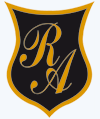 Colegio República ArgentinaO’Carrol # 850-   Fono 72- 2230332                    Rancagua                                                   Semana N°10Guía de Historia y Geografía y Ciencias SocialesUnidad 2Correo: historiasusanar@gmail.com Ordenes13@gmail.comI.-Una vez terminada la lectura completa el siguiente cuadro. (Doc.1)II.-Contesta las siguientes preguntas. a.- ¿Crees que la ruptura de la Iglesia Católica generó un quiebre de esta? ¿por qué? Doc2____________________________________________________________________________________________________________________________________________________________________________________________________________________________________________________________________b.-Según los postulados de Lutero ¿qué diferencia existe entre el Papa y la salvación de Martin Lutero? Doc.3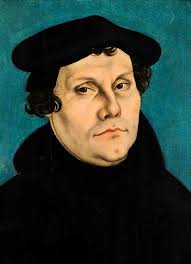 ____________________________________________________________________________________________________________________________________________________________________________________________________________                        		Martín  Lutero a los 46 años de edad
(Lucas Cranach el Viejo, 1529)c.-Según la línea de tiempo ¿Cómo se llamó el grupo de seguidores de Lutero? Doc.4___________________________________________________________________________________________________________________________________________________________________________________________________d.- ¿Crees que se justifica que el Papa pida dinero por el perdón de los pecados para construir la Basílica de San Pedro? ¿por qué.?___________________________________________________________________________________________________________________________________________________________________________________________________Nombre:Curso:8º A-B-C-D                     Fecha: Semana del 1 al 5 de Junio 2020OA2:Comparar la sociedad medieval y moderna, considerando los cambios que implicó la ruptura de la unidad religiosa de Europa, el impacto de la imprenta en la difusión del conocimiento y de las ideas, la revolución científica y el nacimiento de la ciencia moderna.La ReformaCausaCaracterísticas